２０２２年１２月１５日（木）　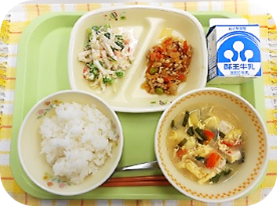 ※分量は、中学生１人分の量です。主食ごはん主菜川俣シャモそぼろごはんの具副菜大根のごまマヨ和え汁物にらたま汁牛乳材料分量（g）下処理・切り方だいこん３６半分に切り、拍子木切りにしてゆでるキャベツ１５8㎜くらいにスライスするあて塩適量アスパラ菜１２１～２㎝くらいにカットするゆで塩適量赤パプリカ４たてに8等分し、スライスするシーチキン６マヨネーズ８うすくちしょうゆ０．７白すりごま１